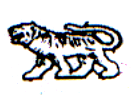 АДМИНИСТРАЦИЯ МИХАЙЛОВСКОГО МУНИЦИПАЛЬНОГО
РАЙОНА ПРИМОРСКОГО КРАЯ
П О С Т А Н О В Л Е Н И Е 
25.12.2015                                                  с. Михайловка                                                   № 950-паОб утверждении Устава муниципальной бюджетной организации дополнительного образования «Детско-юношеская спортивная школа» с. Михайловка Михайловского муниципального районаВ соответствии с Федеральным законом от 06.10.2003 № 131-ФЗ «Об общих принципах организации местного самоуправления в Российской Федерации», Федеральным законом от 08.05.2010 № 83-ФЗ «О внесении изменений в отдельные законодательные акты Российской Федерации в связи с совершенствованием правового положения государственных (муниципальных) учреждений», Федеральным Законом от 29.12.2012 № 273-ФЗ «Об образовании в Российской Федерации» администрация Михайловского муниципального районаПОСТАНОВЛЯЕТ:1. Утвердить Устав муниципальной бюджетной организации дополнительного образования «Детско-юношеская спортивная школа» с. Михайловка Михайловского муниципального района в новой редакции (прилагается). 2. Признать утратившим силу постановление администрации Михайловского муниципального района от 23.03.2012 № 215-па «Об утверждении Устава муниципального образовательного бюджетного учреждения дополнительного образования детей «Детско-юношеская спортивная школа» с. Михайловка Михайловского муниципального района в новой редакции».3. Муниципальной бюджетной организации дополнительного образова-ния «Детско-юношеская спортивная школа» с. Михайловка Михайловского муниципального района (Чавин) обеспечить регистрацию Устава в новой редакции в установленном законодательством порядке.4. Муниципальному казённому учреждению «Управление по организационно-техническому обеспечению деятельности администрации Михайловского муниципального района» (Шевченко) разместить настоящее постановление на официальном сайте администрации Михайловского муниципального района.5. Настоящее постановление вступает в силу с момента его размещения на сайте.6. Контроль за выполнением настоящего постановления возложить на заместителя главы администрации муниципального района Н.В. Андрущенко.И.о. главы Михайловского муниципального района –Главы администрации района                                                          В.В. Архипов